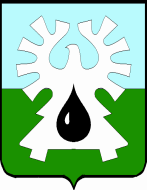 ГОРОДСКОЙ ОКРУГ УРАЙХанты-Мансийского автономного округа - ЮгрыАДМИНИСТРАЦИЯ ГОРОДА УРАЙПОСТАНОВЛЕНИЕот ________________	№______Об утверждении тарифов на услуги по реализации образовательных программ, предоставляемых Муниципальным бюджетным учреждением молодёжи и дополнительного образования «Центр молодёжи и дополнительного образования» в рамках системы персонифицированного финансирования дополнительного образования детейВ соответствии с Федеральным законом от 06.10.2003 №131-ФЗ «Об общих принципах организации местного самоуправления в Российской Федерации», решением Думы города Урай от 27.10.2016 №19 «О порядке принятия решения об установлении тарифов на услуги муниципальных предприятий и учреждений города Урай, выполнение работ» и на основании обращения Муниципального бюджетного учреждения молодёжи и дополнительного образования «Центр молодёжи и дополнительного образования»:1. Утвердить тарифы на услуги по реализации образовательных программ, предоставляемых Муниципальным бюджетным учреждением молодёжи и дополнительного образования «Центр молодёжи и дополнительного образования» в рамках системы персонифицированного финансирования дополнительного образования детей, согласно приложению.2. Признать утратившим силу постановление администрации города Урай от 14.08.2020 №1884 «Об утверждении тарифов на услуги по реализации образовательных программ, предоставляемых Муниципальным бюджетным учреждением молодёжи и дополнительного образования «Центр молодёжи и дополнительного образования» в рамках системы персонифицированного финансирования дополнительного образования детей».3. Постановление вступает в силу после его официального опубликования и действует с 01.09.2021.4. Опубликовать постановление в газете «Знамя» и разместить на официальном сайте органов местного самоуправления города Урай в информационно-телекоммуникационной сети «Интернет».4. Контроль за выполнением постановления возложить на заместителя главы города Урай С.П.Новосёлову.Глава города Урай 	 Т.Р. ЗакирзяновПриложение к постановлению администрации города Урайот ______________ № _______Тарифы на услуги по реализации образовательных программ, предоставляемых Муниципальным бюджетным учреждением молодёжи и дополнительного образования «Центр молодёжи и дополнительного образования» в рамках системы персонифицированного финансирования дополнительного образования детей№ п/пНаименование услугЕдиница измеренияТариф, руб.1.Дополнительные общеобразовательные (общеразвивающие) программы социально-педагогической направленности:Дополнительные общеобразовательные (общеразвивающие) программы социально-педагогической направленности:Дополнительные общеобразовательные (общеразвивающие) программы социально-педагогической направленности:1.1"Искусство родного языка" 14-18 лет1 модуль        30 520,75 1.2"Открытый мир Германии" 10-17 лет1 модуль        26 607,84 1.3"Мир вокруг нас" 5-7 лет1 модуль        22 869,54 1.4"Поэтическое вдохновение" 9-13 лет  1 модуль        27 023,58 1.5"Поэтическое вдохновение" 9-16 лет (краткосрочная)1 модуль          3 391,20 2.Дополнительные общеобразовательные (общеразвивающие) программы технической направленности:Дополнительные общеобразовательные (общеразвивающие) программы технической направленности:Дополнительные общеобразовательные (общеразвивающие) программы технической направленности:2.1"Студия мультипликации" 5-10 лет1 модуль        22 461,16 2.2"Студия мультипликации" 11-17 лет1 модуль        27 023,58 2.3"Волшебный мир мультипликации" 11-17 лет (краткосрочная)1 модуль          3 843,36 2.4"Я и Робот" 7-16 лет1 модуль        28 825,16 2.5"Я и Робот" 7-16 лет (ОВЗ)1 модуль        31 445,62 2.6"Мой робот" 11-16 лет (краткосрочная)1 модуль          3 843,36 2.7"Юный дизайнер" 11-12 лет1 модуль        28 825,16 2.8"В мире анимации" 11-13 лет1 модуль        28 825,16 2.9"РОБОлаборатория" 5-7 лет1 модуль        28 825,16 2.10"РОБОлаборатория" 5-7 лет (ОВЗ)1 модуль        31 445,62 2.11"Через 3D к реальным проектам" 11-14 лет1 модуль        28 825,16 2.12"Мастерская IT-клуб" 11-17 лет1 модуль        30 520,75 2.13"В мире программирования" 11-17 лет (краткосрочная)1 модуль          3 202,80 2.14"Введение в программирование" 11-17 лет1 модуль        30 520,75 2.15"Авиаракетомоделирование" 6-17 лет1 модуль        28 825,16 2.16"It-Географ" 12-17 лет1 модуль        30 520,75 2.17"Киберспорт" 11-17 лет1 модуль        20 347,17 2.18"Фотография" 12-17 лет1 модуль        27 614,74 2.19"Основы WEB-разрботки" 11-17 лет1 модуль        20 347,17 2.20"Первый шаги в WEB" 11-17 лет1 модуль        30 520,75 3.Дополнительные общеобразовательные (общеразвивающие) программы физкультурно-спортивной направленности:Дополнительные общеобразовательные (общеразвивающие) программы физкультурно-спортивной направленности:Дополнительные общеобразовательные (общеразвивающие) программы физкультурно-спортивной направленности:3.1"Юные чирлидеры"  6-9 лет1 модуль        26 607,84 3.2"Юные чирлидеры" 10-13 лет 1 модуль        30 520,75 3.3"Юные чирлидеры" 14-18 лет 1 модуль        30 520,75 3.4"Чирлидеры" 6-17 лет (краткосрочная) 1 модуль          3 603,15 3.5"Юный шахматист" 5-10 лет 1 модуль        28 825,16 3.6"Юный шахматист" 10-16 лет 1 модуль        26 607,84 4.Дополнительные общеобразовательные (общеразвивающие) программы художественной направленности:   Дополнительные общеобразовательные (общеразвивающие) программы художественной направленности:   Дополнительные общеобразовательные (общеразвивающие) программы художественной направленности:   4.1"Эбру - рисование на воде" 7-14 лет1 модуль        26 607,84 4.2"Тайна зеркальной воды" 7-14 лет (краткосрочная)1 модуль          3 203,21 4.3"Тайна зеркальной воды" 5-7 лет1 модуль        28 825,16 4.4"Мир фантазий эбру" 7-14 лет (ОВЗ)1 модуль        26 607,84 4.5"Я творю красоту" 5-7 лет1 модуль        26 607,84 4.6"Арт-декор" 7-14 лет1 модуль        27 023,58 4.7"Планета рукоделия" 5-14 лет (краткосрочная)1 модуль          3 391,20 4.8"Я - звезда" 10-13 лет1 модуль        30 520,75 4.9"Я - звезда" 14-17 лет1 модуль        30 520,75 4.10"Эстрадное пение" 6-11 лет1 модуль        30 520,75 4.11"Эстрадное пение" 12-17 лет1 модуль        30 520,75 4.12"Мир творчества" 7-8 лет1 модуль        26 607,84 4.13"Мир творчества" 9-11 лет1 модуль        26 607,84 4.14"АртМотив" 12-18 лет1 модуль        30 520,75 4.15"Я рисую" 7-11 лет (краткосрочная)1 модуль          3 603,15 4.16"Цветной мир" 5-7 лет1 модуль        26 607,84 4.17"Скетчинг на пленэре" 6-17 лет (краткосрочная)1 модуль          3 843,36 4.18"Я танцую" 5-8 лет1 модуль        25 156,50 4.19"Я танцую" 9-12 лет1 модуль        27 308,04 4.20"Я танцую" 13-17 лет1 модуль        30 520,75 4.21"Театр на английском языке"  5-10 лет1 модуль        26 607,84 4.22"Театр на английском языке"  11-13 лет1 модуль        26 607,84 4.23"Театр на английском языке"  14-17 лет1 модуль        26 607,84 4.24"Театр на английском языке"  7-14 лет (краткосрочная)1 модуль          3 603,15 4.25"Юный художник" 12-18 лет1 модуль        30 884,09 4.26"Детская школа ведущих" 10-17 лет1 модуль        24 707,28 4.27"Детский театр" 5-17 лет1 модуль        23 060,12 5.Дополнительные общеобразовательные (общеразвивающие) программы естественнонаучной направленности:Дополнительные общеобразовательные (общеразвивающие) программы естественнонаучной направленности:Дополнительные общеобразовательные (общеразвивающие) программы естественнонаучной направленности:5.1"Вселенная и Мы" 11-14 лет 1 модуль        26 607,84 5.2"Я - citi-фермер" 7-14 лет1 модуль        26 607,84 5.3"Юный citi-фермер" 7-14 лет (краткосрочная)1 модуль          4 804,19 5.4"Под куполом Вселенной" 11-14 лет (краткосрочная)1 модуль          4 434,64 5.5"Дети и наука" 8-14 лет1 модуль        26 607,84 5.6"Юный эколог" 7-12 лет1 модуль        28 825,16 6.Дополнительные общеобразовательные (общеразвивающие) программы туристско-краеведческой направленности:Дополнительные общеобразовательные (общеразвивающие) программы туристско-краеведческой направленности:Дополнительные общеобразовательные (общеразвивающие) программы туристско-краеведческой направленности:6.1"Туристёнок" 7-12 лет1 модуль        30 520,75 6.2"Юный турист" 13-15 лет1 модуль        30 520,75 6.3"Туризм" 16-18 лет1 модуль        30 520,75 6.4"Пешеходный туризм" 12-17 лет (краткосрочная)1 модуль          4 803,65 